                                                                                                  ΑΝΑΡΤΗΤΕΑ ΣΤΟ ΔΙΑΥΓΕΙΑ          Λιβαδειά    03/11/2021      Αριθμ. Πρωτ.: 20695                                                ΑΠΟΣΠΑΣΜΑΑπό το πρακτικό της αριθμ. 33ης  /2021  ΤΑΚΤΙΚΗΣ ΜΕ ΤΗΛΕΔΙΑΣΚΕΨΗ  Συνεδρίασης                                              της  Οικονομικής Επιτροπής  Δήμου ΛεβαδέωνΑριθμός απόφασης : 289   Λήψη απόφασης επί του Πρακτικού Ι Ηλεκτρονικής Δημοπρασίας του έργου Αποκατάσταση ζημιών των οδικών υποδομών του Δήμου Λεβαδέων Περιφερειακής Βοιωτίας, που επλήγη από τη φυσική καταστροφή της 5ης   Ιανουαρίου 2019», σε εφαρμογή των διατάξεων του άρθρου 32 του Ν. 4782/2021 «ασυνήθιστες  χαμηλές προσφορές».Στη Λιβαδειά σήμερα  26η  Οκτωβρίου   2021  ημέρα  Τρίτη   , ώρα 13.30  συνεδρίασε με τηλεδιάσκεψη  η Οικονομική Επιτροπή Δήμου Λεβαδέων , βάσει των διατάξεων :      ι)  του  άρθρου 77 του Ν. 4555/2018 όπως τροποποιήθηκε από το άρθρο 184 του ν.4635/2019,    ιι) του άρθρου 10 της από 11/3/2020 Πράξης Νομοθετικού Περιεχομένου (ΦΕΚ  55/Α/11-3-2020) «Κατεπείγοντα μέτρα αντιμετώπισης των αρνητικών συνεπειών της εμφάνισης του κορωνοϊου COVID-19 και της ανάγκης περιορισμού της διάδοσής του»,    ιιι) Της με αριθμ. πρωτ. 18318/13-03-2020 (ΑΔΑ: 9ΛΠΧ46ΜΤΛ6-1ΑΕ) εγκυκλίου του Υπουργείου Εσωτερικών  «Σύγκληση συλλογικών οργάνων των δήμων των περιφερειών και των εποπτευόμενων νομικών τους προσώπων, κατά το διάστημα λήψης των μέτρων αποφυγής και διάδοσης του κορωνοϊου COVID-19»,ιιιι) Της 40/20930/31-03-2020 (ΑΔΑ: 6ΩΠΥ46ΜΤΛ6-50Ψ) εγκυκλίου του Υπουργείου Εσωτερικών «Ενημέρωση για την εφαρμογή του κανονιστικού πλαισίου αντιμετώπισης του κορωνοϊου COVID 19, αναφορικά με την οργάνωση και λειτουργία των δήμων»      και μετά  από  την αρ.πρωτ.  20013/22-10-2021 έγγραφη πρόσκληση του  Προέδρου της (Δημάρχου Λεβαδέων).           Αφού  διαπιστώθηκε ότι υπάρχει νόμιμη απαρτία, επειδή σε σύνολο εννέα ( 9)  μελών ήταν παρόντα επτά (7) εκ των οποίων και ένα αναπληρωματικό μέλος ήτοι:	         ΠΑΡΟΝΤΕΣ                                                                     ΑΠΟΝΤΕΣ1. Ταγκαλέγκας Ιωάννης                                                    1. Καπλάνης Κωνσταντίνος2. Καλογρηάς Αθανάσιος                                                    2.Παπαϊωάννου Λουκάς      3. Νταντούμη Ιωάννα                                                             4. Μερτζάνης Κωνσταντίνος                                       Αν και είχαν  νόμιμα προσκληθεί       5. Καράβα Χρυσοβαλάντου – Βασιλική                                  6. Τόλιας Δημήτριος (αναπλ/κό μέλος)                            7. Μπράλιος Νικόλαος       8. Καραμάνης  Δημήτριος (προσήλθε στο 1ο Θ.Η.Δ.)     Ο Πρόεδρος της Οικονομικής Επιτροπής εισηγούμενος  το 10ο  θέμα της ημερήσιας διάταξης έθεσε υπόψη των μελών της Οικονομικής Επιτροπής το με αριθ. πρωτ. 19624/15-10-2021 έγγραφο της Διεύθυνσης Τεχνικών Υπηρεσιών του Δήμου Λεβαδέων  στο  οποίο αναφέρονται :«΄Εχοντας υπόψη:Το Ν. 3852/2010 (ΦΕΚ 87 Α) «Νέα Αρχιτεκτονική της Αυτοδιοίκησης και της Αποκεντρωμένης Διοίκησης − Πρόγραμμα Καλλικράτης». Το Ν 3463/2006: «Κώδικας Δήμων και Κοινοτήτων»Το άρθρο 206 του Ν. 4555/2018 ‘’Πρόγραμμα Κλεισθένης’’Του Ν. 4555/2018 «Πρόγραμμα ΚΛΕΙΣΘΕΝΗΣ» (ΦΕΚ 133 Α΄ /19-07-2018) άρθρο  116 και 179Του Ν. 4735/2020 (ΦΕΚ 197 Α΄/12-10-2020) Άρθρο 40 «αρμοδιότητες Οικονομικής Επιτροπής ΟΤΑ α΄ και β΄ βαθμούΤην υπ΄ αριθμό 8/2020 απόφαση της Εκτελεστικής Επιτροπής κατάρτισης Τεχνικού Προγράμματος             εκτελεστέων έργων έτους 2021Την υπ’ αριθμόν 197/2020 (ΑΔΑ: 6Ε2ΤΩΛΗ-5ΚΚ) Απόφαση του Δημοτικού Συμβουλίου του Δήμου Λεβαδέων με την οποία εγκρίθηκε το Τεχνικό πρόγραμμα εκτελεστέων έργων έτους 2021Την  υπ’  αριθμόν  204/2020 (ΑΔΑ: ΩΥΧ8ΩΛΗ-ΒΚΑ) Απόφαση  του  Δημοτικού  Συμβουλίου  του Δήμου Λεβαδέων  με  την οποία  ψηφίσθηκε  και  εγκρίθηκε  ο  Προϋπολογισμός  του  Δήμου Λεβαδέων έτους 2021 Την υπ΄ αριθμό 26/2021 (ΑΔΑ: 6ΧΗΚΩΛΗ-7ΞΓ) Απόφαση του Δημοτικού Συμβουλίου με την οποία εγκρίθηκε η υποχρεωτική αναμόρφωση και Ο.Π.Δ. έτους 2021 και επικυρώθηκε με την υπ’ αριθμό πρωτ.:66724/05-04-2021 (ΑΔΑ: ΩΘ1ΤΟΡ10-Φ12) απόφαση του Συντονιστή  Αποκεντρωμένης Διοίκησης Θεσσαλίας - Στερεάς ΕλλάδαςΤην υπ΄αριθμό 3/2021 Απόφαση της Εκτελεστικής επιτροπής περί τροποποίησης του Τεχνικού Προγράμματος εκτελεστέων έργων έτους 2021 Την υπ΄ αριθμό 43/2021 Απόφαση του Δημοτικού Συμβουλίου με την οποία εγκρίθηκε η υπ΄ αριθμό 3/2021 απόφαση της  Εκτελεστικής ΕπιτροπήςΤην υπ΄ αριθμό 162/2021 (ΑΔΑ: Ψ8ΚΩΩΛΗ-0ΥΞ) Απόφαση της Οικονομικής Επιτροπής  με την οποία εγκρίθηκε η 5η Αναμόρφωση του προϋπολογισμού τρέχοντος έτους.Την υπ΄ αριθμό 48/2021 (ΑΔΑ: ΨΚΕΕΩΛΗ-ΘΙΔ) Απόφαση του Δημοτικού Συμβουλίου με την οποία εγκρίθηκε η υπ΄ αριθμό 162/2021 απόφαση της Οικονομικής Επιτροπής περί της 5ης Αναμόρφωσης της Οικονομικής Επιτροπής Την υπ΄ αριθμό 100/2020 Τεχνική Μελέτη του έργου «Αποκατάσταση ζημιών των οδικών υποδομών του Δήμου Λεβαδέων Περιφερειακής Βοιωτίας, που επλήγη από τη φυσική καταστροφή της 5ης Ιανουαρίου 2019» προϋπολογισμού 250.000,00€ συμπεριλαμβανομένου του ΦΠΑ) με φορέα υλοποίησης τον Δήμο Λεβαδέων Την υπ΄ αριθμό 167/2021 (ΑΔΑ: 6Υ4ΡΩΛΗ-Ν7Ζ) απόφαση της Οικονομικής Επιτροπής περί αποδοχής της 100/2020 Τεχνικής Μελέτης του έργου «Αποκατάσταση ζημιών των οδικών υποδομών του Δήμου Λεβαδέων Περιφερειακής Βοιωτίας, που επλήγη από τη φυσική καταστροφή της 5ης Ιανουαρίου 2019» προϋπολογισμού 250.000,00€  (συμπεριλαμβανομένου του ΦΠΑ)Την από 23/12/2019 Απόφαση του Υφυπουργού Ανάπτυξης και Επενδύσεων με την οποία εγκρίθηκε η ένταξη στο Πρόγραμμα Δημοσίων Επενδύσεων (ΠΔΕ) 2019 στη ΣΑΕ 571 του ενάριθμου έργου 2014ΣΕ57100004 ‘’Συντήρηση οδικού δικτύου αρμοδιότητας ΥΠ.Υ.ΜΕ.ΔΙ. (Τ.Ε. 2008ΣΕ07100000)Το με αρ. πρωτ. 23778/02-12-2020 έγγραφο του Δήμου Λεβαδέων με το οποίο ζητείται η χρηματοδότηση του Δήμου για την υλοποίηση του έργου «Αποκατάσταση ζημιών των οδικών υποδομών του Δήμου Λεβαδέων Περιφερειακής Βοιωτίας, που επλήγη από τη φυσική καταστροφή της 5ης Ιανουαρίου 2019» προϋπολογισμού 250.000,00€Την υπ΄ αριθμό 137099/26-05-2021 (ΑΔΑ: ΩΓ1Τ465ΧΘΞ-9Ο9) Απόφαση του Γενικού Γραμματέα Υποδομών του Υπουργείου Υποδομών και Μεταφορών περί έγκρισης δέσμευσης ποσού 250.000,00€ για την υλοποίηση του έργου με τίτλο «Αποκατάσταση ζημιών των οδικών υποδομών του Δήμου Λεβαδέων Περιφερειακής Βοιωτίας, που επλήγη από τη φυσική καταστροφή της 5ης Ιανουαρίου 2019»Την χρηματοδότηση της ανωτέρω Πράξης με το ποσό των 250.000,00€ με ΦΠΑ σε βάρος του προϋπολογισμού του ενάριθμου έργου 2014ΣΕ57100004 της ΣΑΕ 571 του ΠΔΕ Τον Κ.Α. 64/7323.004  με τίτλο «Αποκατάσταση ζημιών των οδικών υποδομών του Δήμου Λεβαδέων Περιφερειακής Βοιωτίας, που επλήγη από τη φυσική καταστροφή της 5ης Ιανουαρίου 2019» του Προϋπολογισμού εσόδων – εξόδων του Δήμου Λεβαδέων Οικονομικού έτους 2021 που είναι εγγεγραμμένο το έργο.Τις διατάξεις του Ν. 4412/2016 (Φ.Ε.Κ.147Α΄/08.08.2016) «Δημόσιες Συμβάσεις Έργων, Προμηθειών και Υπηρεσιών (Προσαρμογή στις Οδηγίες 2014/24/ΕΕ και 2014/25/ΕΕ» (Α΄ 147)».όπως διορθώθηκε, τροποποιήθηκε με τον ν. 4782/2021 (ΦΕΚ 36 Α΄/09-03-2021)  και  ισχύει.Τις διατάξεις του άρθρου 59 του Ν. 4278/2014 (ΦΕΚ Α΄157/4-8-2014) «Άρση περιορισμών συμμετοχής εργοληπτικών επιχειρήσεων σε δημόσια έργα».Τις διατάξεις της παρ.2 του άρθρου 1 του Ν. 4250/2014 (ΦΕΚ Α΄ 74/26.03.2014) «Διοικητικές              απλουστεύσεις, Καταργήσεις, Συγχωνεύσεις Νομικών Προσώπων και Υπηρεσιών του Δημόσιου ομέα-Τροποποίηση Διατάξεων του Π.Δ. 318/1992 (Α΄161) και λοιπές ρυθμίσεις και ειδικότερα το   άρθρο 1 αυτού …».Τις διατάξεις του Ν.3548/2007 (ΦΕΚ Α΄ 68) «Καταχώρηση δημοσιεύσεων των φορέων του Δημοσίου  στο  Νομαρχιακό και Τοπικό Τύπο και άλλες διατάξεις»Τον Ν. 3861/2010 (Α΄112) «Ενίσχυση της διαφάνειας με την υποχρεωτική ανάρτηση νόμων και πράξεων των κυβερνητικών, διοικητικών και αυτοδιοικητικών οργάνων στο διαδίκτυο ''Πρόγραμμα Διαύγεια'' και άλλες διατάξεις».Τον  Ν. 4129/2013 (Α΄52) «Κύρωση του Κώδικα Νόμων για το Ελεγκτικό Συνέδριο».Τον Ν. 4013/2011 (Α΄204) «Σύσταση Ενιαίας Ανεξάρτητης Αρχής Δημοσίων Συμβάσεων και Κεντρικού Ηλεκτρονικού Μητρώου Δημόσιων Συμβάσεων».Τα επικαιροποιημένα τευχη διακηρύξεων της ΕΑΑΔΗΣΥ για την σύναψη δημόσιων συμβάσεων έργου κάτω των ορίων σύμφωνα με τις διατάξεις του Ν. 4412/2016 (Α΄147), με κριτήριο ανάθεσης την πλέον συμφέρουσα από οικονομική άποψη προσφορά με βάση την τιμή, όπως  ισχύει μετά τις τροποποιήσεις που επήλθαν με το Ν. 4782/2021 2021 (ΦΕΚ 36 Α΄/09-03-2021) «Εκσυγχρονισμός, απλοποίηση και αναμόρφωση του ρυθμιστικού πλαισίου των δημοσίων συμβάσεων, ειδικότερες ρυθμίσεις προμηθειών στους τομείς της άμυνας και της ασφάλειας και άλλες διατάξεις για την ανάπτυξη, τις υποδομές και την υγεία.Την υπ΄ αριθμό 166278/30-06-2021 ΚΥΑ (ΦΕΚ.2813 Β΄/30.06.2021) «ρυθμίσεις τεχνικών ζητημάτων που αφορούν την ανάθεση των δημοσίων συμβάσεων έργων, μελετών και παροχής τεχνικών και λοιπών συναφών  επιστημονικών υπηρεσιών με χρήση των επιμέρους εργαλείων και διαδικασιών του Εθνικού Συστήματος Ηλεκτρονικών Δημόσιων Συμβάσεων (Ε.Σ.Η.ΔΗ.Σ).Το άρθρο 39 του Ν. 4488/2017 (Α΄137) και το άρθρο 107 του Ν. 4497/2017 (Α΄171) με τα οποία τροποποιήθηκε ο Ν.4412/2016.Το ν. 2690/1999 (Α' 45) “Κύρωση του Κώδικα ∆ιοικητικής ∆ιαδικασίας και άλλες διατάξεις” Του Π.Δ. 80/2016 ΄΄Ανάληψη υποχρεώσεων από τους διατάκτες (Α΄145)Το Π.Δ. 28/2015 (Α' 34) “Κωδικοποίηση διατάξεων για την πρόσβαση σε δημόσια έγγραφα και στοιχεία”.Το υπ’ αριθμόν 12143/01-07-2021 Πρωτογενές Αίτημα για το έργο «Αποκατάσταση ζημιών των οδικών υποδομών του Δήμου Λεβαδέων Περιφερειακής Βοιωτίας, που επλήγη από τη φυσική καταστροφή της 5ης Ιανουαρίου 2019» το οποίο καταχωρήθηκε στο ΚΗΜΔΗΣ με  κωδικό καταχώρησης 21REQ008867587 2021-07-06Την με αρ. 728/13159/14.07.2021 απόφασης ανάληψης υποχρέωσης, πολυετούς δαπάνης για το εν λόγω έργοΤην υπ΄ αριθμό 205/2021 απόφαση της Οικονομικής Επιτροπής περί έγκρισης διενέργειας ηλεκτρονικού διαγωνισμού και κατάρτιση όρων διακήρυξης σύναψης Δημόσιας Σύμβασης του έργου.Την διακήρυξη του έργου η οποία αναρτήθηκε στο ΚΗΜΔΗΣ με κωδικό 21PROC009024057 2021-08-03.Την υπ΄ αριθμό 14398/03-08-2021 (ΑΔΑ: Ω11ΛΩΛΗ-Ζ9Σ) περίληψη προκήρυξης του έργου η οποία αναρτήθηκε στην ιστοσελίδα του Δήμου Λεβαδέων και δημοσιεύτηκε στις εφημερίδες ΔΙΑΒΗΜΑ,  ΣΚΥΤΑΛΗ και ΒΟΙΩΤΙΚΑ ΝΕΑΤην υπ΄ αριθμό 218/2021 (ΑΔΑ: 97ΑΣΩΛΗ-ΚΒΞ) απόφαση της Οικονομικής Επιτροπής συγκρότησης της Επιτροπής διαγωνισμού Το χρονοδιάγραμμα υλοποίησης του έργου το οποίο είναι δεκαπέντε (15) μήνες από την υπογραφή της σύμβασηςΤο από 13-10-2021 Πρακτικό Ι της ηλεκτρονικής δημοπρασίας της 14-09-2021 με Α/Α ΕΣΗΔΗΣ 182444 του έργου με τίτλο «Αποκατάσταση ζημιών των οδικών υποδομών του Δήμου Λεβαδέων Περιφερειακής Βοιωτίας, που επλήγη από τη φυσική καταστροφή της 5ης Ιανουαρίου 2019»   αποσφράγισης των δικαιολογητικών συμμετοχής – οικονομικής προσφοράς σύμφωνα με το οποίο κατατέθηκαν μέσω του συστήματος ΕΣΗΔΗΣ οκτώ (8) προσφορές, οι κάτωθι σύμφωνα με τον πίνακα μειοδοσίας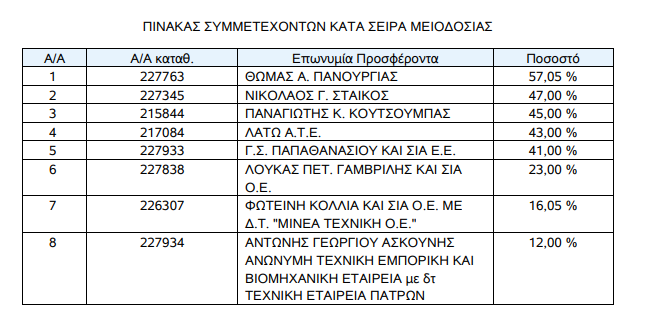 οι οποίες κρίθηκαν όλες παραδεκτές από την Επιτροπή Διαγωνισμού .Σύμφωνα με το άρθρο 88 του Ν. 4412/2016 όπως τροποποιήθηκε και ισχύει με το άρθρο 32 του Ν. 4782/20211. «Όταν οι προσφορές φαίνονται ασυνήθιστες χαμηλές σε σχέση με το έργο, τα αγαθά ή τις υπηρεσίες, οι αναθέτουσες αρχές απαιτούν από τους οικονομικούς φορείς να εξηγήσουν την τιμή ή το κόστος που προτείνουν στην προσφορά τους, εντός αποκλειστικής προθεσμίας είκοσι (20) ημερών από την κοινοποίηση της πρόσκλησης της αναθέτουσας αρχήςΑν οικονομικός φορέας δεν ανταποκριθεί στη σχετική πρόσκληση της αναθέτουσας αρχής εντός της άνω προθεσμίας και δεν υποβάλλει εξηγήσεις, η προσφορά του απορρίπτεται ως μη κανονική και καταπίπτει υπέρ της αναθέτουσας αρχής η εγγυητική επιστολή συμμετοχής.»2. Οι εξηγήσεις της παρ. 1. μπορεί να αφορούν ιδίως:Α) τα οικονομικά χαρακτηριστικά της μεθόδου κατασκευής, της διαδικασίας παρασκευής, ή των παρεχομένων υπηρεσιών.Β) τις επιλεγείσες τεχνικές λύσεις ή τις εξαιρετικά ευνοϊκές συνθήκες που διαθέτει ο προσφέρων για την παροχή των προϊόντων ή την παροχή των υπηρεσιών ή την εκτέλεση του έργου.Γ) την πρωτοτυπία του έργου, των αγαθών ή των υπηρεσιών που προτείνονται από τον προσφέροντα5.α.«Στις δημόσιες συμβάσεις έργων, μελετών, παροχής τεχνικών και λοιπών συναφών επιστημονικών υπηρεσιών ως  ασυνήθιστα χαμηλές προσφορές, σε κάθε περίπτωση τεκμαίρονται προσφορές που υποβάλλονται σε διαγωνισμό και εμφανίζουν απόκλιση μεγαλύτερη των δέκα (10) ποσοστιαίων μονάδων από τον μέσο όρο του συνόλου των εκπτώσεων των παραδεκτών προσφορών που υποβλήθηκαν»Στον εν λόγω διαγωνισμό κατατέθηκαν οκτώ (8) προσφορές  και ο μέσος όρος του συνόλου των εκπτώσεων των παραδεκτών προσφορών που υποβλήθηκαν είναι 35,51%Υπάρχουν δύο (2) προσφορές που αποκλίνουν του ποσοστού (10%) που θέτει ο νόμος σύμφωνα με το άρθρο 32 παρ.5α του Ν. 4782/2021, οι κάτωθι:Η προσφορά  227763 του οικονομικού φορέα ‘’Θωμά Α. Πανουργιά’’ είναι 57.05% και αποκλίνει του μέσου όρου του συνόλου των εκπτώσεων (35,51%) κατά 21,54%, ποσοστό  μεγαλύτερο του 10% που θέτει ο νόμος Η προσφορά  227345 του οικονομικού φορέα ‘’Νικόλαο Γ. Στάϊκου’’ είναι 47.00% και αποκλίνει του μέσου όρου του συνόλου των εκπτώσεων (35,51%) κατά 11,49%, ποσοστό  μεγαλύτερο του 10% που θέτει ο νόμος Σας διαβιβάζουμε το από 13-10-2021 Πρακτικό Ι (ορθή επανάληψη) της ηλεκτρονικής δημοπρασίας της 14-09-2021 με Α/Α ΕΣΗΔΗΣ 182444 του έργου με τίτλο «Αποκατάσταση ζημιών των οδικών υποδομών του Δήμου Λεβαδέων Περιφερειακής Βοιωτίας, που επλήγη από τη φυσική καταστροφή της 5ης Ιανουαρίου 2019» αποσφράγισης των δικαιολογητικών συμμετοχής – οικονομικής προσφοράς  της Επιτροπής Διαγωνισμού Καλείται η  Οικονομική Επιτροπή να αποφασίσει :Για τον χαρακτηρισμό των προσφορών:προσφορά  227763 του οικονομικού φορέα ‘’Θωμά Α. Πανουργιά’’ ως «ασυνήθιστα χαμηλή προσφορά».προσφορά  227345 του οικονομικού φορέα ‘’Νικόλαο Γ. Στάϊκου’’ ως «ασυνήθιστα χαμηλή προσφορά».Να καλέσει τους ανωτέρω οικονομικούς φορείς να τεκμηριώσουν την «ασυνήθιστα χαμηλή προσφορά» και να εξηγήσει κατ΄ αρθρο 88 του Ν. 4412/2016 όπως τροποποιήθηκε και ισχύει με το άρθρο 32 του Ν. 4782/2021, εντός αποκλειστικής προθεσμίας είκοσι (20) ημερών από την κοινοποίηση της παρούσας απόφασης στα παρακάτω:α) τα οικονομικά χαρακτηριστικά της μεθόδου κατασκευής, της διαδικασίας παρασκευής, ή των παρεχομένων υπηρεσιών.β) τις επιλεγείσες τεχνικές λύσεις ή τις εξαιρετικά ευνοϊκές συνθήκες που διαθέτει ο προσφέρων για την παροχή των προϊόντων ή την παροχή των υπηρεσιών ή την εκτέλεση του έργου».  Η Οικονομική Επιτροπή  λαμβάνοντας υπόψη : - Το με αριθ. πρωτ. 19624/15-10-2021 έγγραφο της Διεύθυνσης Τεχνικών Υπηρεσιών, που είχε  διανεμηθεί- Την υπ΄ αριθμό 100/2020 Τεχνική Μελέτη του έργου «Αποκατάσταση ζημιών των οδικών υποδομών του Δήμου Λεβαδέων Περιφερειακής Βοιωτίας προϋπολογισμού 250.000,00€  (συμπεριλαμβανομένου του ΦΠΑ)- Την υπ΄ αριθμό 205/2021 απόφαση της Οικονομικής Επιτροπής περί έγκρισης διενέργειας ηλεκτρονικού διαγωνισμού και κατάρτιση όρων διακήρυξης σύναψης Δημόσιας Σύμβασης του έργου.- Την διακήρυξη του έργου η οποία αναρτήθηκε στο ΚΗΜΔΗΣ με κωδικό 21PROC009024057 2021-08-03.- Το από 13-10-2021 Πρακτικό Ι (ορθή επανάληψη) της Επιτροπής Διαγωνισμού , που είχε διανεμηθεί- Το άρθρο 88 του ν. 4412/2016 όπως έχει τροποποιηθεί με το άρθρο 32 του Ν. 4782/2021- Τις διατάξεις του  άρθρου 40 του Ν.4735/2020 που αντικατέστησε το άρθρο 72  του            Ν.3852/2010-  Την από 11-3-2020 Πράξη Νομοθετικού Περιεχομένου (Π.Ν.Π) « Κατεπείγοντα μέτρα αντιμετώπισης των αρνητικών συνεπειών της εμφάνισης του  κορωνοϊού COVID-19 και  της ανάγκης περιορισμού της διάδοσής του» (ΦΕΚ Α 55) - Την παρ. 1 του άρθρου 10 της από 11/3/2020 Πράξη Νομοθετικού Περιεχομένου (ΦΕΚ     55/Α/11-3-2020) «Κατεπείγοντα μέτρα αντιμετώπισης των αρνητικών συνεπειών της    εμφάνισης του κορωνοϊου COVID-19 και της ανάγκης περιορισμού της διάδοσής του»- Την  με αριθμ. πρωτ. 18318/13-03-2020 (ΑΔΑ: 9ΛΠΧ46ΜΤΛ6-1ΑΕ)  Εγκύκλιο  του Υπουργείου Εσωτερικών  «Σύγκληση συλλογικών οργάνων των δήμων των περιφερειών και των εποπτευόμενων νομικών τους προσώπων, κατά το διάστημα λήψης των μέτρων αποφυγής και διάδοσης του κορωνοϊου COVID-19»-  Την παρ. 1 της  40/20930/31-03-2020 (ΑΔΑ: 6ΩΠΥ46ΜΤΛ6-50Ψ) εγκυκλίου του Υπουργείου Εσωτερικών «Ενημέρωση για την εφαρμογή του κανονιστικού πλαισίου αντιμετώπισης του κορωνοϊου COVID 19, αναφορικά με την οργάνωση και λειτουργία των δήμων». - Τις διατάξεις του  άρθρου 3  του Ν. 4623/9-8-2019 (που αντικατέστησε το άρθρο 72 του  Ν.   3852/10)Την μεταξύ των μελών συζήτηση σύμφωνα με τα πρακτικά- Την ψήφο των μελών της όπως αυτή  διατυπώθηκε και δηλώθηκε δια ζώσης στην συνεδρίαση.                                                    ΑΠΟΦΑΣΙΖΕΙ  ΟΜΟΦΩΝΑ1)Χαρακτηρίζει την προσφορά (57.05% ) του οικονομικού φορέα ‘’Θωμά Α. Πανουργιά’’ ως ασυνήθιστα χαμηλή  και τον καλεί να τεκμηριώσει την ασυνήθιστα χαμηλή προσφορά και να εξηγήσει κατά το άρθρο 88 του Ν. 4412/2016 όπως έχει τροποποιηθεί με το άρθρο 32 του Ν. 4782/2021 , εντός αποκλειστικής προθεσμίας (20) ημερών από την κοινοποίηση της παρούσας στα παρακάτω:α) Τα οικονομικά χαρακτηριστικά της μεθόδου κατασκευής, της διαδικασίας παρασκευής, ή των παρεχομένων υπηρεσιών.β) Τις επιλεγείσες τεχνικές λύσεις ή τις εξαιρετικά ευνοϊκές συνθήκες που διαθέτει ο προσφέρων για την παροχή των προϊόντων ή την παροχή των υπηρεσιών ή την εκτέλεση του έργου».2) )Χαρακτηρίζει την προσφορά (47,00%) του οικονομικού φορέα ‘’Νικόλαο Γ. Στάϊκου’’ ως ασυνήθιστα χαμηλή  και τον καλεί να τεκμηριώσει την ασυνήθιστα χαμηλή προσφορά και να εξηγήσει κατά το άρθρο 88 του Ν. 4412/2016 όπως έχει τροποποιηθεί με το άρθρο 32 του Ν. 4782/2021 , εντός αποκλειστικής προθεσμίας (20) ημερών από την κοινοποίηση της παρούσας στα παρακάτω:α) Τα οικονομικά χαρακτηριστικά της μεθόδου κατασκευής, της διαδικασίας παρασκευής, ή των παρεχομένων υπηρεσιών.β) Τις επιλεγείσες τεχνικές λύσεις ή τις εξαιρετικά ευνοϊκές συνθήκες που διαθέτει ο προσφέρων για την παροχή των προϊόντων ή την παροχή των υπηρεσιών ή την εκτέλεση του έργου».Η απόφαση πήρε αριθμό  289/2021.                                                                                            ΠΙΣΤΟ ΑΠΟΣΠΑΣΜΑΟ ΠΡΟΕΔΡΟΣ                                                                            Λιβαδειά   03-11-2021  ΙΩΑΝΝΗΣ Δ. ΤΑΓΚΑΛΕΓΚΑΣ                                                             Ο ΠΡΟΕΔΡΟΣ                    ΤΑ ΜΕΛΗ  1. Καλογρηάς Αθανάσιος2. Νταντούμη Ιωάννα3. Kαράβα Χρυσοβαλάντου – Βασιλική                               ΙΩΑΝΝΗΣ Δ. ΤΑΓΚΑΛΕΓΚΑΣ   4 .Μερτζάνης  Κωνσταντίνος                                                 ΔΗΜΑΡΧΟΣ ΛΕΒΑΔΕΩΝ5. Τόλιας Δημήτριος6. Μπράλιος Νικόλαος7. Καραμάνης ΔημήτριοςΑ/ΑΑ/Α ΠΡΟΣΦΟΡΑΣΕΠΩΝΥΜΙΑ ΠΡΟΣΦΕΡΟΝΤΑ ΟΙΚΟΝΟΜΙΚΟΥ ΦΟΡΕΑΠΟΣΟΣΤΟ ΕΚΠΤΩΣΗΣ1227763ΘΩΜΑΣ Α. ΠΑΝΟΥΡΓΙΑΣ57,05%2227345ΝΙΚΟΛΑΟΣ Γ. ΣΤΑΪΚΟΣ47,00%